Детективное задание «Буква К»Лена и Алиса играют. В комнате только Лена и Алиса. В комнате есть кукла, кресло, кровать. В комнате есть книги.Лена: Алиса, где твой карандаш?Алиса: Какой?Лена: Твой синий карандаш.Алиса: Мой любимый?Лена: Да. Алиса: Не знаю. Он был здесь, в комнате. Лена: Где он? Алиса: Я не вижу. А ты?Лена: Вот мой карандаш. Алиса: А где мой? Лена: Не знаю. Алиса: Это мой любимый карандаш! Как плохо!Лена: Ой, я вижу! А вы? Где же синий карандаш Алисы?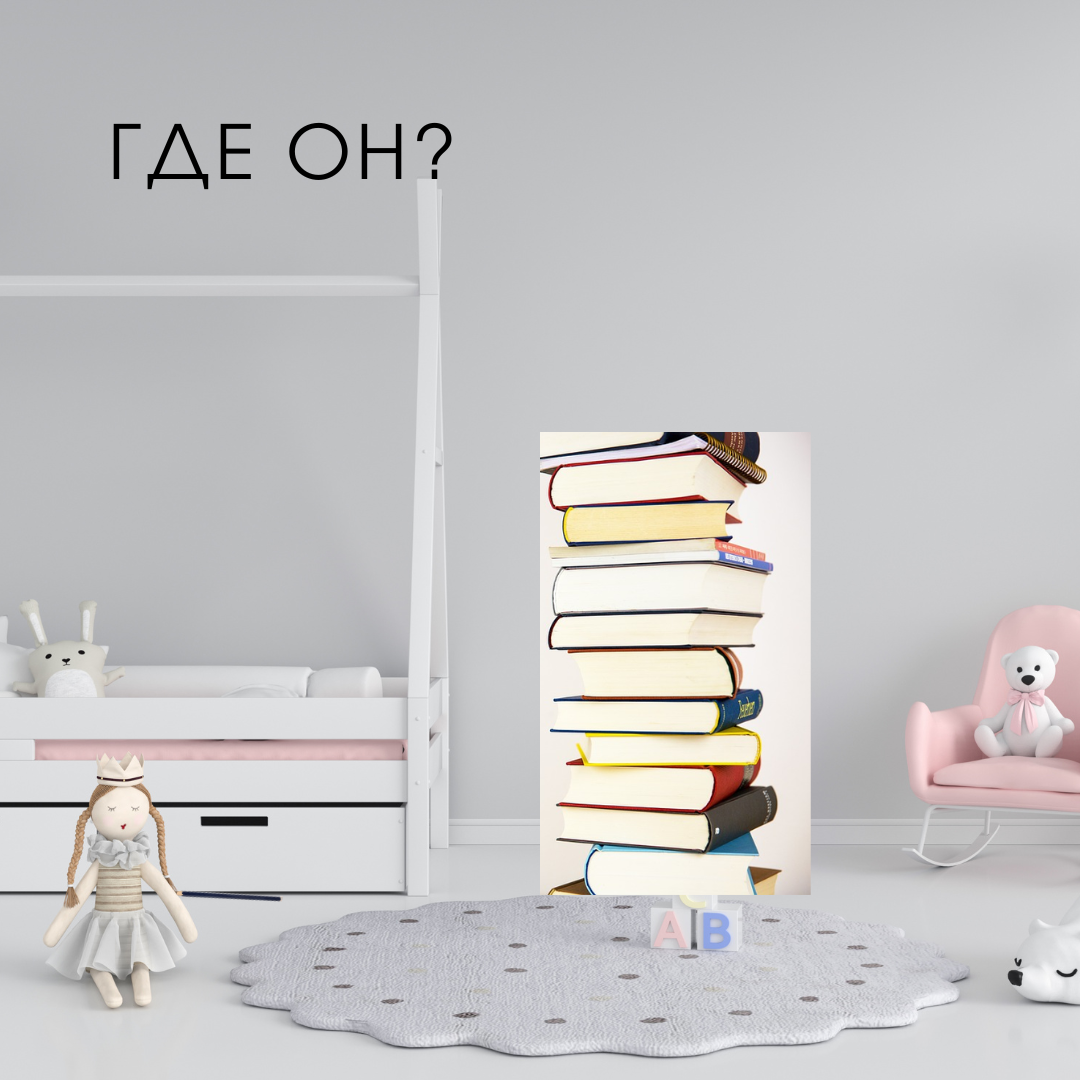 